Leia, faça a operação matemática solicitada e escreva o resultado em inglês. Observe o exemplo.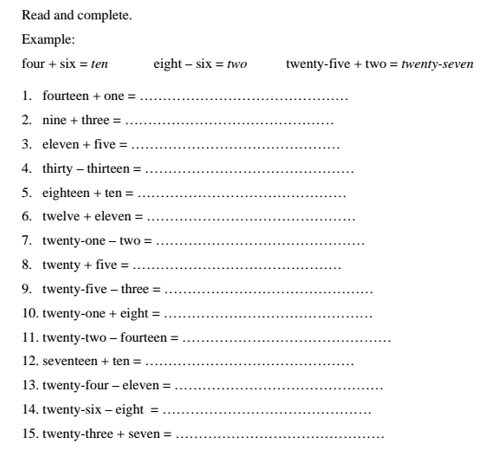 